Chicagoland Italian American Charitable Organization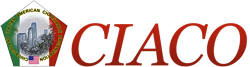 “Baskets of Love”To be AssembledNovember 19, 2023At2595 ENTERPRISE CIRCLE WEST CHICAGO ILL 60185Must be completed in full to receive “Baskets”. Requests are “first com/first filled” by date received. Subject to availability. CIACO Reserves the right to alter requests. Due to perishable items, please deliver “Baskets” immediately.Monetary Donation $CIACO Member making Request: 	Date of Request:Number of “Baskets” requested (Maximum of 15 per member):If available number of additional baskets desired: Approved (by authorized CIACO rep): Organization or Individual Receiving “Basket” (s): Address: Contact Person: 	Phone: Email Address: To whom will the “Basket” (s) be given: Name of Person picking up “Baskets”: Cell Phone#: 	Email Address: All of the above must be filled out
Send Completed forms to Mark Saverino: Mark@teamsaverino.comPICKUP TIME IS BETWEEN 10:00AM & 12:00 PMCiaco “Baskets of Love”, and all the contents of each “Basket” are provided free of charge and are not to be resold, redistributed, or disassembled. They are to go only to the parties listed above. All items placed in the “Baskets” were checked for freshness. CIACO is not responsible for spoilage, damaged items, or manufacturer’s defectsPlease bring your request forms to the next meeting or fax it to 630-597-2809 by November 12, 2021